特奧運動機能活動訓練（MATP）講習實施計畫一、目的：（一）增進特教教師在中、重、極重度身心障礙及多重障礙者機能活動訓練的專業知能，並培養此方面的課程設計能力，將復健訓練融入教學，以加強身心障礙者的體能狀態，進而鍛鍊身心、發展特長。（二）提供中、重、極重度身心障礙及多重障礙者的家長有關機能活動訓練的相關資訊，協助家長將復健訓練融入親子互動，以提升親職教育品質。二、指導單位：教育部體育署三、主辦單位：中華民國智障者體育運動協會（中華台北特奧會）四、承辦單位：國立臺東大學附屬特殊教育學校五、協辦單位：國立臺東大學特教系（暫訂）六、研習日期：109年9月19日（星期六）、9月20日（星期日）七、研習地點：國立臺東大學附屬特殊教育學校三樓會議室（臺東縣臺東市中興路三段401巷170號）八、研習對象： 資源班、特教班教師、巡迴輔導教師或任教班級有中、重、極重度身心障礙及多重障礙學生的教師、家長及公私立社福機構(單位)相關人員等。中、重、極重度身心障礙、多重障礙者的家庭成員。大專院校特教系、休閒運動相關科系學生。研習人數：30名。 九、課程內容：專業課程、實際演練課程、問題討論及綜合座談（詳見附表）。十、報名方式： 1. 即日起請填妥報名表（詳如附件一）傳真至（089）226606或E-mail至siaojyun@mail.nttusps.nttu.edu.tw傳真後請來電確認。    2. 連絡電話：（089）229912#403    3. 聯絡人：國立臺東大學附屬特殊教育學校 王筱君組長    4. 報名截止日期：即日起至109年9月14日(星期一)17：00止。    5. 如對本活動有任何疑問，請來電洽詢本會王子培副秘書長，聯絡電話：（07）331-7096十一、辦理方式： 本次講習專項教學與實作演練由各組學員輪流擔任師生方式辦理。 參加研習活動人員午餐、保險由主辦單位辦理，所提供之保險範圍為活動期間內旅遊平安意外責任險。保險理賠：意外身故100萬暨意外醫療10萬元之額度。活動場地已投保校園意外事故傷亡險。   3. 研習後需返回服務單位指導智障運動員，並適時報名參加相關活動。   4. 所有教材、文具、講義資料由主辦單位準備。   5. 參加人員請所屬單位給予公假登記。   6. 請參加人員自行到會場辦理報到，本會不另行通知。  7. 所有參加對象，其報名資料、照片等個人資訊，均同意提供本會辦理本活動相關作業及成果宣傳使用；為使活動作業順利，如不同意請勿報名。8. 因應嚴重特殊傳染性肺炎疫情防治，參與人員需配合填寫自主健康聲明書（附件三），並於活動當日繳交；活動期間，除飲食與劇烈運動外，其餘時間應全程配戴口罩（請自備足量口罩），並遵守防疫新生活相關防疫措施。十二、預期效果：    1. 發展身體重度智障運動員的休閒活動及同儕關係。    2. 增強重度智障運動員的身體活動能力。    3. 啟發重度智障運動員之潛能。十三、全程參與研習人員頒發本會參加研習證明及研習時數12小時。十四、研習課程表：十五、本實施計畫經教育部體育署核備後實施，若有未盡事宜，得報署修訂後公佈之。附件一109年特奧運動機能活動訓練MATP報名表附件二國立臺東大學附屬特殊教育學校交通資訊交通路線圖搭乘公車搭乘鼎東客運山線經台九線至豐年站下車後，往中興路三段401巷步行約3分鐘。搭乘火車乘至台東火車站下車後，搭乘計程車約10分鐘。自行開車【南下】由台東市區方向沿台九線經中興路開往知本方向，於中興路三段401巷(7-11)左轉約1分鐘抵達。由花蓮方向沿台九線開往台東市區方向，於連航路向右轉，於中興路二段右轉，經中興路三段401巷(7-11)左轉約1分鐘抵達。【北上】由高雄方向沿台九線開往台東市區方向，經中興陸橋下橋後於中興路三段401巷(7-11)右轉約1分鐘抵達。搭乘飛機搭乘至台東航空站，搭乘計程車約5分鐘。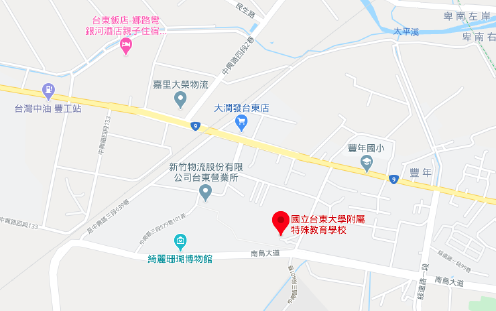 ＊ 請於活動當日繳交，謝謝。第一天：9月19日（六）第一天：9月19日（六）第一天：9月19日（六）時間課程講師08：30～09：00報到台東特教學校工作人員09：00～09：10開幕台東特教學校 王金香 校長09：10～10：50（2H）特奧簡介講師待定10：50～11：00茶休台東特教學校工作人員11：00～11：50（1H）特奧機能活動訓練計畫（MATP）介紹講師待定11：50～13：00午餐/午休台東特教學校工作人員13：00～13：50（1H）認識運動員基本能力/運動員指導原則-初階講師待定13：50～14：00茶休台東特教學校工作人員14：00～15：40（2H）MATP課程設計範例—（4 Motor Skill Activities）功能性技巧範例講師待定15：40～16：10綜合座談台東特教學校中華台北特奧會16：10明天見第二天：9月20日（日）第二天：9月20日（日）第二天：9月20日（日）時間課程講師09：00～12：00（3H）MATP課程實務操作講師待定12：00～13：00午餐/午休台東特教學校工作人員13：00～15：00（3H）MATP教學演示講師待定15：00～15：30閉幕與賦歸台東特教學校 王金香 校長姓      名身分證字號出生年月日  年           月           日服務（就讀）學校或機關名稱性     別□    □男                 □ 女膳     食   □ 葷食              □ 素食E-mail聯絡電話 電話： 手機： 傳真：備註聯 絡 人：國立臺東大學附屬特殊教育學校 王筱君組長聯絡電話：（089）229912#403 傳真：（089）226606e-mail：siaojyun@mail.nttusps.nttu.edu.tw地址：臺東縣臺東市中興路三段401巷170號上課地點：本校3樓會議室※參加人員需同意所提之個人資料僅作為本次活動報名與相關成果、宣傳使用。附件三